                                                                    	24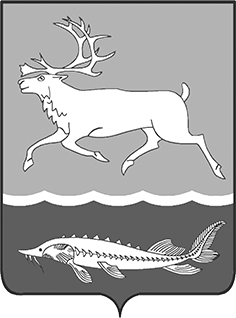  КАРАУЛЬСКИЙ СЕЛЬСКИЙ СОВЕТ ДЕПУТАТОВ  МУНИЦИПАЛЬНОГО ОБРАЗОВАНИЯ«СЕЛЬСКОЕ ПОСЕЛЕНИЕ КАРАУЛ»ТАЙМЫРСКОГО ДОЛГАНО-НЕНЕЦКОГОМУНИЦИПАЛЬНОГО РАЙОНА ПОСТАНОВЛЕНИЕ от 02.04.2013г.  № 145-П О поощрении жителей сельского поселения Караулв связи с празднованием «Дня оленевода»На основании Положения «О наградах и поощрениях муниципального образования «Сельское поселение Караул», утвержденного Решением Совета сельского поселения Караул от 28.03.2007г. № 112, на основании ходатайств руководителей территориальных подразделений Администрации  сельского поселения Караул в пос. Носок и пос. Тухард  за многолетний и добросовестный труд в оленеводстве, личный вклад в развитии традиционных отраслей хозяйствования  и в связи с проведением праздника «День оленевода»  ПОСТАНОВЛЯЮ:Поощрить  1. Грамотой Главы сельского поселения Караул:Тэседо Леонида Евочевича, пенсионера, жителя п. Носок;Вэнго Леонида Песемовича, оленевода ОСПК «Яра-Тамани», жителя п. Носок;Тэседо Галину Уонтовну, пенсионерку, жительницу п. Носок;Яптунэ Федора Сойтовича, оленевода ОСПК «Сузун», жителя п. Тухард;Каярина Василину Васильевну, жительница п. Тухард;Ямкин Николая Кусевича, оленевода ОСПК «Сузун», жителя п. Тухард;Яроцкого Леонида Алексеевича, оленевода ОСПК «Сузун», жителя п. Тухард2.  Благодарностью Главы сельского поселения Караул:Салиндер Николая Николаевича, оленевода  ОСПК «Яра – Танама», жителя п. Носок;Яр Артема Леонидовича, оленевода  ОСПК «Яра – Танама», жителя п. Носок;Тэседо Валентина Валерьевича, оленевода  ОСПК «Яра – Танама», жителя п. Носок;Яптунэ Григория Юрьевича, оленевода  ОСПК «Яра – Танама», жителя п. Носок;Ямкину Ирину Николаевну, жительницу п. Тухард;Яроцкого Виталия Вячеславовича, жителя  п. Тухард;Силкина Максима Романовича, оленевода ОСПК «Сузун», жителя п. Тухард; Яроцкую Ирину Эколевну, оленевода ОСПК «Сузун», жителя п. Тухард .3.    Начальнику финансового отдела Администрации сельского поселения Караул (Эспок Н.П.) профинансировать расходы на мероприятия в сумме 7 000 (семь тысяч) рублей, и.о главного бухгалтера муниципального казенного учреждения «Центр по обеспечению хозяйственного обслуживания» сельского поселения Караул (Зоновой О.М.)  выдать денежные средства в подотчет Гмырко Е.П.4.Контроль за выполнением данного постановления оставляю за собой.Глава  сельского поселения Караул                                                        Д.В.Рудник